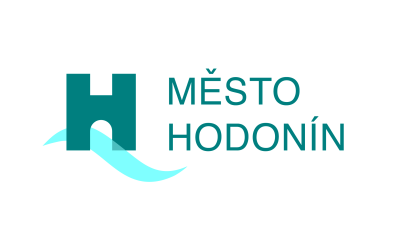 Žádost o poskytnutí finančního daru určeného k částečnému pokrytí nákladů spojených s nástupem dítěte do 1. třídy ZŠ v HodoníněTermín pro podání žádosti od 1. 7. do 31. 8. daného rokuŽadatel (zákonný zástupce)…………………..…………………………….………………..…Jméno, příjmení, titul Trvale bytem…………………………………………………………………….………..……..Ulice, číslo domu, PSČ, název obceRok narození …………………………………….Bankovní spojení …………………………………………………………….…………………Číslo účtu, kód bankyNázev právnické osoby ……………………..…………………………………………………Sídlo……………………………………………………………………………………………..Ulice, číslo domu, PSČ, název obceIČ ……………………………………………..Bankovní spojení …………………………………………………………………..…..………Číslo účtu, kód banky, příp. variabilní symbolJméno a příjmení dítěte ………………………….………………………..…………………..Nastupující do 1. třídy ZŠTrvale bytem…………………………………………………………………….…..…………Ulice, číslo domu, PSČ, název obceRok narození …………………………….Dítě nastoupí do 1. třídy: ZŠ Vančurova 2			 ZŠ Očovská 1 ZŠ Mírové náměstí 19		 ZŠ U Červených domků 40			 ZŠ Na Pohodu			 ZŠ a praktická škola Hodonín, nám. B. Martinů 5O finanční dar není možné žádat opětovně, pokud již bylo dítě podpořeno!Prohlašuji a svým podpisem stvrzuji, že údaje uvedené v žádosti jsou pravdivé a úplné, zároveň jsem byl seznámen se zpracováním osobních údajů.V Hodoníně dne …………………………Podpis žadatele/zástupce PO (razítko) 	….. …………………………………Přílohy k žádosti – k nahlédnutí:/vyplní pracovník MěÚ/občanský průkaz 		doloženo		 ANO  NErodný list dítěte 		doloženo		 ANO  NErozhodnutí o svěření dítěte do péče – pěstoun, poručník, příp. jiná osoba, které bylo dítě soudně svěřeno do péče) 	doloženo		 ANO  NEpotvrzení o bezdlužnosti (vydává odbor ekonomiky a financí)		doloženo		 ANO  NEINFORMACE O ZPRACOVÁNÍ OSOBNÍCH ÚDAJŮdle čl. 13 a 14NAŘÍZENÍ EVROPSKÉHO PARLAMENTU A RADY (EU) 2016/679ze dne 27. dubna 2016o ochraně fyzických osob v souvislosti se zpracováním osobních údajů a o volném pohybu těchto údajů a o zrušení směrnice 95/46/ES (obecné nařízení o ochraně osobních údajů) (dále jen ,,GDPR”)1. Kontaktní údaje správce: Město Hodonín, Masarykovo nám. 53/1, 695 35 Hodonín, IČ: 00284891; ID datové schránky: mwvbvks; Telefon: 518 316 111 (ústředna) Adresa E-podatelny: epodatelna@muhodonin.cz (elektronická podání) 2. Kontaktní údaje pověřence pro ochranu osobních údajů:Bc. Eva Pašková, tel. č. 518 316 163, email: poverenec@muhodonin.cz3. Účely zpracování a právní základ pro zpracování:Správce zpracovává Vaše osobní údaje za účelem Vaší  identifikace, komunikace a kooperace mezi Vámi a  správcem ve věci poskytnutí daru z rozpočtu města.Osobní údaje jsou zpracovávány pro uvedené účely zejména v souladu se zákonem č. 128/2000 Sb., o obcích 
v platném znění, zákonem č. 250/2000 Sb., o rozpočtových pravidlech územních rozpočtů v platném znění, zákonem č. 320/2001 Sb., o finanční kontrole ve veřejné správě, v platném znění. Pro správce vyplývají požadavky, povinnosti 
a oprávnění Vaše osobní údaje zpracovávat. Zpracování je založeno na právním základu spočívajícím v plnění úkolu ve veřejném zájmu a výkonu veřejné moci (čl. 6 odst. 1 písm. e) GDPR).4. Příjemci nebo kategorie příjemců osobních údajů a případný úmysl předat údaje do třetí země:
Vaše nezbytné osobní údaje nejsou předávány jiným osobám, pokud povinnost jejich předání orgánům, úřadům či institucím není správci uložena zvláštním právním předpisem nebo pokud neposkytl subjekt údajů souhlas s takovým předáním.5. Doba uložení osobních údajů: Osobní údaje budou uloženy po dobu nezbytně nutnou, po uplynutí této doby jsou osobní údaje uchovány v souladu se spisovým plánem správce v rozsahu stanoveném příslušnými právními předpisy.6. Informace o právech subjektu údajů:Máte právo požadovat od správce přístup ke svým osobním údajům, jejich opravu nebo výmaz, popř. omezení zpracování a právo vznést námitku proti zpracování, jakož i právo na přenositelnost údajů, právo podat stížnost u dozorového úřadu a nebýt předmětem automatizovaného rozhodování. Vaše požadavky budou vždy řádně posouzeny a vypořádány v souladu s příslušnými ustanoveními GDPR a  souvisejících právních předpisů.8. Svá práva můžete uplatňovat následujícími způsoby:osobně u správce nebo pověřence po ověření totožnosti subjektu,písemně poštovní zásilkou na adrese správce, kde podpis subjektu musí být úředně ověřen,e-mailem správci nebo pověřenci s elektronickým podpisem, opatřeným kvalifikovaným certifikátem,datovou schránkou.9. Automatizované rozhodováníPři zpracování Vašich osobních údajů nedochází k automatizovanému rozhodování či zpracování, které by spočívalo
v jejich použití k hodnocení některých aspektů Vaší osoby, ani předání do třetí země.